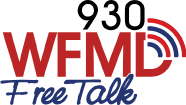 BOARD OPERATORWFMD - Connoisseur Media in Frederick, Md. - has openings for part-time Board Operators. Duties will focus on operating a Control Console, executing our sports broadcasts, including High School and University of Maryland football and basketball games.This position could expand into other related needs, such as downloading audio, recording programs, and assistance with podcasting. The position would likely require evening and/or weekend hours. Desired skills include experience working with digital audio, punctuality, and the ability to occasionally work with short notice.Please submit resume tofrankmitchell@connoisseurmd.comConnoisseur Media is an Equal Opportunity Employer.Frank MitchellProgram Director 930 WFMDCo-host Mid-Maryland Live 3-6pmConnoisseur Media Frederick Md.301-663-4181www.wfmd.comNewsRadio930-Free Talk for Mid-Maryland!